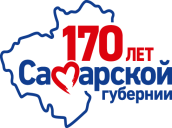                                                                    Календарь игрПервенство городского округа Тольятти по футболу среди юношей.Группа 2010 г.р.            г. Тольятти, стадион «Лада», (ул. Матросова 37), 04 июня-29 августа 2021г.                   Участники:1. СШОР №12 «Лада»  Зайцев Д.Г.2. Спутник  Зайцев Д.Г.3. Гэлакси  Курбанадамов Р.М.4. Лада-Центр  Шилкин И.А.5. Труд  Бизяев Ю.Е.6. ЦПФ ФК «Торпедо»  Бабанов А.А., Гафаров М.Г. 7. Импульс-2010-1  Ивлеев В.В.8. ЦПФ Лада-Тольятти  Суворкин Н.К.9. Импульс-2011  Степанец А.Ю.10. Импульс-2010-2  Ивлеев В.В. Формат: 7+1, 2 тайма по 25 минут, мяч №4, вне игры есть, обратные замены есть. 1 тур  04 июня  2021г., пятница                            	2 тур 11 июня  2021г., пятница9.00    Импульс-2010-2-Лада-Центр  0-10	Импульс-2010-1 - Лада-Центр10.05  ЦПФ Лада-Тольятти – Труд  5-3	СШОР-12 "Лада" - Импульс-2011
11.10  СШОР-12 "Лада" - Спутник   5-1                                ЦПФ Лада-Тольятти – Гэлакси12.15  Импульс-2011 – Гэлакси         1-3	Импульс-2010-2 - Спутник
13.20  Импульс-2010-1-ЦПФ Торпедо   4-0                          ЦПФ Торпедо-Труд
3 тур  18 июня  2021г., пятница                            	4 тур 25 июня  2021г., пятница9.00    Труд - Лада-Центр	Лада-Центр - Гэлакси
10.05  ЦПФ Торпедо - Гэлакси                                              Труд - Спутник 11.10  ЦПФ Лада-Тольятти - Импульс-2011	ЦПФ Торпедо - Импульс-2011
12.15 Импульс-2010-1 - Спутник                                     СШОР-12 "Лада" - ЦПФ Лада-Тольятти 13.20  СШОР-12 "Лада" - Импульс-2010-2                           Импульс-2010-1 - Импульс-2010-2
5 тур  06 августа  2021г., пятница                            	6 тур 13 августа  2021г., пятница9.00    Труд - Импульс-2010-2	Лада-Центр - ЦПФ Лада-Тольятти
10.05  ЦПФ Торпедо - ЦПФ Лада-Тольятти                         СШОР №12 «Лада» - ЦПФ Торпедо11.10  СШОР-12 "Лада" - Импульс-2010-1	Труд - Импульс-2010-1
12.15 Лада-Центр - Импульс-2011                                         Спутник - Импульс-201113.20  Гэлакси - Спутник	Гэлакси - Импульс-2010-2
7 тур  20 августа  2021г., пятница                            	8 тур 27 августа  2021г., пятница9.00    Спутник - Лада-Центр	СШОР-12 "Лада" - Труд
10.05  Импульс-2010-2 - ЦПФ Торпедо                                 Лада-Центр - ЦПФ Торпедо
11.10  СШОР-12 "Лада" – Гэлакси                                         Спутник - ЦПФ Лада-Тольятти
12.15 ЦПФ Лада-Тольятти - Импульс-2010-1                       Импульс-2011 - Импульс-2010-2
13.20  Импульс-2011 – Труд                                                    Гэлакси - Импульс-2010-1
  9 тур   29  августа  2021г., воскресенье    время будет обозначено после 8 тура (9.00-15.00)	   Импульс-2011 - Импульс-2010-1                                                Гэлакси - Труд                                                СШОР-12 "Лада" - Лада-Центр
                                                Спутник - ЦПФ Торпедо
                                                Импульс-2010-2 - ЦПФ Лада-Тольятти

Таблица группы 2010 г.р.1 тур1. Нилов Илья-Спутник-красная карточка (лишение соперника явной возможности забить гол) - 2 тур, 11 июня - пропускает, на основании Решения КДК.местокомандаматчипобеданичьяпроигрышмячиочки1Лада-Центр110010-0 (+10)32СШОР №12 «Лада»11005-1 (+4)33Импульс-2010-111004-0 (+4)34ЦПФ Лада-Тольятти11005-3 (+2)35Гэлакси11003-1 (+2)36Труд10013-5 (-2)07Импульс-201110011-3 (-2)08Спутник10011-5 (-4)09ЦПФ ФК «Торпедо»10010-4 (-4)010Импульс-2010-210010-10 (-10)0